Prvouka 1.C Jednotlivé obrázky zakrúžkuj podľa pokynov.Čo robíš ráno –                   Čo robíš dopoludnia-                Čo robíš popoludní -                     Čo robíš večer – 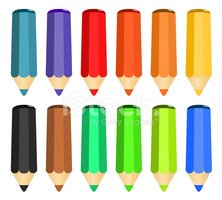 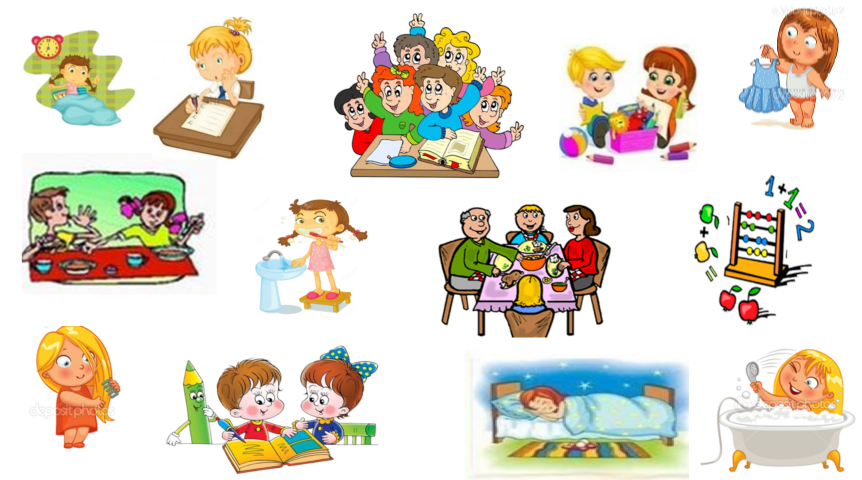 